Број: 207-15-O/5Дана: 13.10.2015.ПРЕДМЕТ: ИЗМЕНА КОНКУРСНЕ ДОКУМЕНТАЦИЈЕ207-15-О - Набавка апарата за терапијску измену плазме за Клинику за неурологију Клиничког центра ВојводинеУ конкурсној документацији за ЈН 207-15-О - Набавка апарата за терапијску измену плазме за Клинику за неурологију Клиничког центра Војводине на страници 18/31 у тачки 21. Начин и рок за подношење захтева за заштиту права понуђача у поглављу број 5. Упутство понуђачима како да сачине понуду, дошло је до измене у складу са изменанама ЗЈН које су ступиле на снагу 12.08.2015. године.  С поштовањем,Комисија за јавну набавку 207-15-О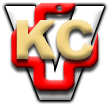 KLINIČKI CENTAR VOJVODINE21000 , Hajduk Veljkova 1, Vojvodina, Srbijatelefonska centrala: +381 21/484 3 484www.kcv.rs, e-mail: uprava@kcv.rs